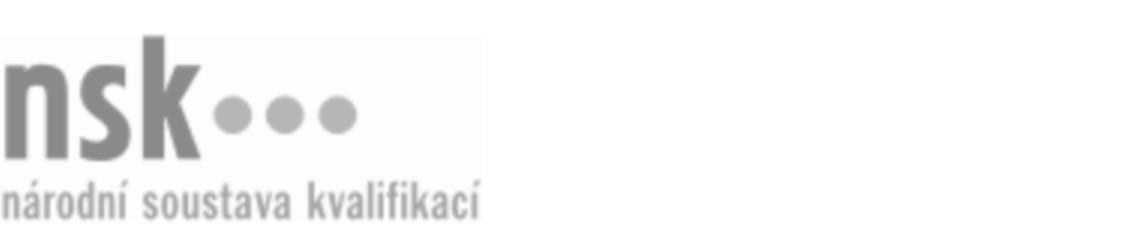 Kvalifikační standardKvalifikační standardKvalifikační standardKvalifikační standardKvalifikační standardKvalifikační standardKvalifikační standardKvalifikační standardVedoucí zájezdu (kód: 65-030-M) Vedoucí zájezdu (kód: 65-030-M) Vedoucí zájezdu (kód: 65-030-M) Vedoucí zájezdu (kód: 65-030-M) Vedoucí zájezdu (kód: 65-030-M) Vedoucí zájezdu (kód: 65-030-M) Vedoucí zájezdu (kód: 65-030-M) Autorizující orgán:Ministerstvo pro místní rozvojMinisterstvo pro místní rozvojMinisterstvo pro místní rozvojMinisterstvo pro místní rozvojMinisterstvo pro místní rozvojMinisterstvo pro místní rozvojMinisterstvo pro místní rozvojMinisterstvo pro místní rozvojMinisterstvo pro místní rozvojMinisterstvo pro místní rozvojMinisterstvo pro místní rozvojMinisterstvo pro místní rozvojSkupina oborů:Gastronomie, hotelnictví a turismus (kód: 65)Gastronomie, hotelnictví a turismus (kód: 65)Gastronomie, hotelnictví a turismus (kód: 65)Gastronomie, hotelnictví a turismus (kód: 65)Gastronomie, hotelnictví a turismus (kód: 65)Gastronomie, hotelnictví a turismus (kód: 65)Týká se povolání:Vedoucí zájezduVedoucí zájezduVedoucí zájezduVedoucí zájezduVedoucí zájezduVedoucí zájezduVedoucí zájezduVedoucí zájezduVedoucí zájezduVedoucí zájezduVedoucí zájezduVedoucí zájezduKvalifikační úroveň NSK - EQF:444444Odborná způsobilostOdborná způsobilostOdborná způsobilostOdborná způsobilostOdborná způsobilostOdborná způsobilostOdborná způsobilostNázevNázevNázevNázevNázevÚroveňÚroveňAplikace znalostí světových dějin a dějin kultury v cestovním ruchuAplikace znalostí světových dějin a dějin kultury v cestovním ruchuAplikace znalostí světových dějin a dějin kultury v cestovním ruchuAplikace znalostí světových dějin a dějin kultury v cestovním ruchuAplikace znalostí světových dějin a dějin kultury v cestovním ruchu44Využívání znalostí zeměpisu Evropy a ostatních světadílů ve vztahu k cestovnímu ruchuVyužívání znalostí zeměpisu Evropy a ostatních světadílů ve vztahu k cestovnímu ruchuVyužívání znalostí zeměpisu Evropy a ostatních světadílů ve vztahu k cestovnímu ruchuVyužívání znalostí zeměpisu Evropy a ostatních světadílů ve vztahu k cestovnímu ruchuVyužívání znalostí zeměpisu Evropy a ostatních světadílů ve vztahu k cestovnímu ruchu44Vedení skupinyVedení skupinyVedení skupinyVedení skupinyVedení skupiny44Zajišťování služeb cestovního ruchuZajišťování služeb cestovního ruchuZajišťování služeb cestovního ruchuZajišťování služeb cestovního ruchuZajišťování služeb cestovního ruchu44Uplatňování profesního jednání a komunikaceUplatňování profesního jednání a komunikaceUplatňování profesního jednání a komunikaceUplatňování profesního jednání a komunikaceUplatňování profesního jednání a komunikace44Uplatňování právních a ekonomických aspektů v cestovním ruchuUplatňování právních a ekonomických aspektů v cestovním ruchuUplatňování právních a ekonomických aspektů v cestovním ruchuUplatňování právních a ekonomických aspektů v cestovním ruchuUplatňování právních a ekonomických aspektů v cestovním ruchu44Zajišťování služeb souvisejících s pořádanou akcí včetně poskytování individuální pomoci jednotlivým klientůmZajišťování služeb souvisejících s pořádanou akcí včetně poskytování individuální pomoci jednotlivým klientůmZajišťování služeb souvisejících s pořádanou akcí včetně poskytování individuální pomoci jednotlivým klientůmZajišťování služeb souvisejících s pořádanou akcí včetně poskytování individuální pomoci jednotlivým klientůmZajišťování služeb souvisejících s pořádanou akcí včetně poskytování individuální pomoci jednotlivým klientům44Kontrola dodržování smluvních podmínek při poskytování služeb smluvními partnery (kvalita ubytování, stravování, dodržování itineráře cesty apod.)Kontrola dodržování smluvních podmínek při poskytování služeb smluvními partnery (kvalita ubytování, stravování, dodržování itineráře cesty apod.)Kontrola dodržování smluvních podmínek při poskytování služeb smluvními partnery (kvalita ubytování, stravování, dodržování itineráře cesty apod.)Kontrola dodržování smluvních podmínek při poskytování služeb smluvními partnery (kvalita ubytování, stravování, dodržování itineráře cesty apod.)Kontrola dodržování smluvních podmínek při poskytování služeb smluvními partnery (kvalita ubytování, stravování, dodržování itineráře cesty apod.)55Zjišťování a zpracovávání informací týkajících se připravovaných akcí (doprovodu zájezdových skupin)Zjišťování a zpracovávání informací týkajících se připravovaných akcí (doprovodu zájezdových skupin)Zjišťování a zpracovávání informací týkajících se připravovaných akcí (doprovodu zájezdových skupin)Zjišťování a zpracovávání informací týkajících se připravovaných akcí (doprovodu zájezdových skupin)Zjišťování a zpracovávání informací týkajících se připravovaných akcí (doprovodu zájezdových skupin)55Ústní komunikace v cizím jazyce při výkonu práce v cestovním ruchuÚstní komunikace v cizím jazyce při výkonu práce v cestovním ruchuÚstní komunikace v cizím jazyce při výkonu práce v cestovním ruchuÚstní komunikace v cizím jazyce při výkonu práce v cestovním ruchuÚstní komunikace v cizím jazyce při výkonu práce v cestovním ruchu44Písemná komunikace v cizím jazyce při výkonu práce v cestovním ruchuPísemná komunikace v cizím jazyce při výkonu práce v cestovním ruchuPísemná komunikace v cizím jazyce při výkonu práce v cestovním ruchuPísemná komunikace v cizím jazyce při výkonu práce v cestovním ruchuPísemná komunikace v cizím jazyce při výkonu práce v cestovním ruchu44Vedoucí zájezdu,  28.03.2024 11:40:51Vedoucí zájezdu,  28.03.2024 11:40:51Vedoucí zájezdu,  28.03.2024 11:40:51Vedoucí zájezdu,  28.03.2024 11:40:51Strana 1 z 2Strana 1 z 2Kvalifikační standardKvalifikační standardKvalifikační standardKvalifikační standardKvalifikační standardKvalifikační standardKvalifikační standardKvalifikační standardPlatnost standarduPlatnost standarduPlatnost standarduPlatnost standarduPlatnost standarduPlatnost standarduPlatnost standarduStandard je platný od: 01.02.2013Standard je platný od: 01.02.2013Standard je platný od: 01.02.2013Standard je platný od: 01.02.2013Standard je platný od: 01.02.2013Standard je platný od: 01.02.2013Standard je platný od: 01.02.2013Vedoucí zájezdu,  28.03.2024 11:40:51Vedoucí zájezdu,  28.03.2024 11:40:51Vedoucí zájezdu,  28.03.2024 11:40:51Vedoucí zájezdu,  28.03.2024 11:40:51Strana 2 z 2Strana 2 z 2